Zadaci – gibanje i silaZa koje će vrijeme automobil postići brzinu od , ako krene iz stanja mirovanja i  ubrzava se 2m/s2?Tijelo slobodno pada  s visine  . Za koliko sekundi će dotaknuti tlo i kolika će biti  brzina pri dodiru s Zemljom?Tijelo se giba jednoliko ubrzano i za 20 sekundi prijeđe .Koliku udaljenost prijeđe za 10 s?Koliku brzinu ima na kraju 10. sKolika rezultantna sila djeluje na tijelo , ako mu je masa ?Vagon mase 15 t giba se početnom brzinom 10 m/s i usporenjem 0,2 m/s2.            Odredi:  a) Kolika je sila kočenja?	             b) Za koje će se vrijeme vagon zaustaviti?	             c) Na koliku će se putu vagon zaustavljati?5.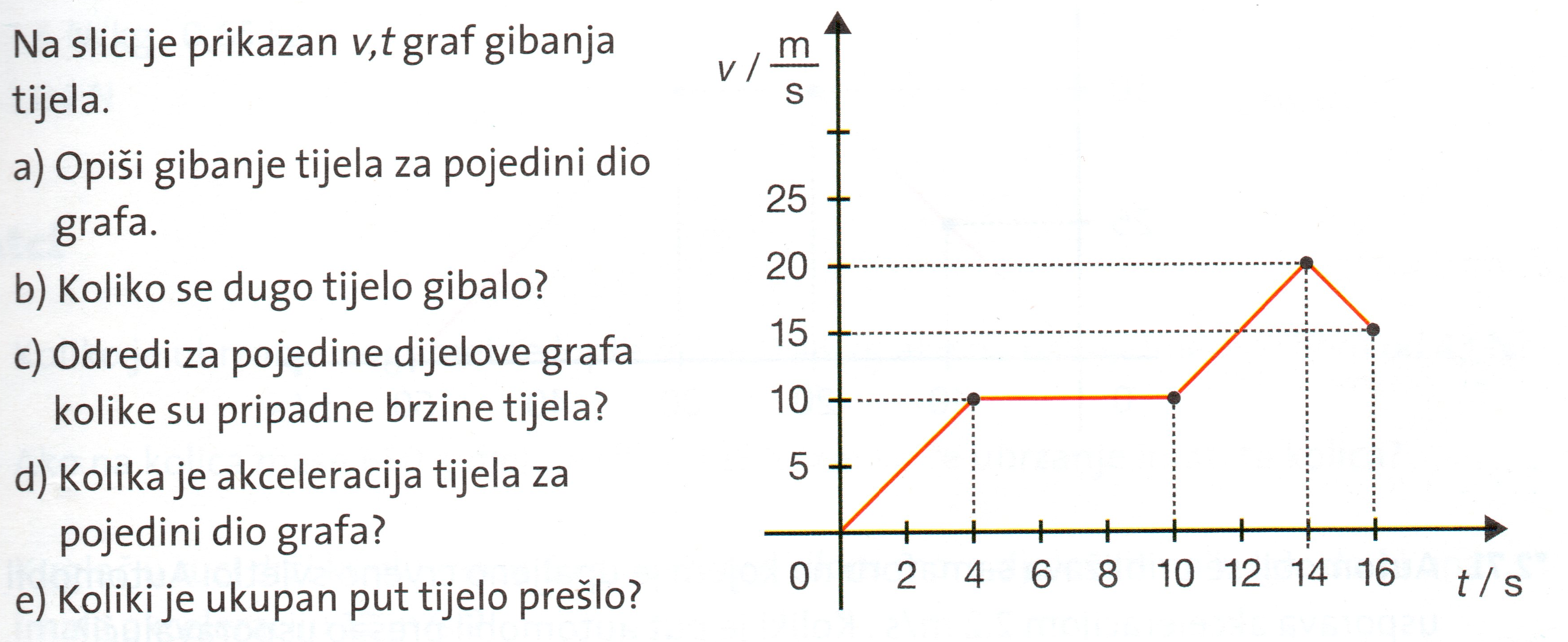 Formule za rješavanje zadataka:F=m∙a